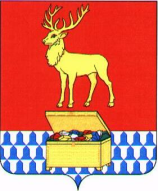 Р Е Ш Е Н И ЕСОВЕТА КАЛАРСКОГО МУНИЦИПАЛЬНОГО ОКРУГАЗАБАЙКАЛЬСКОГО КРАЯот 18 декабря 2020 года 							№ 19с. ЧараО принятии Устава Каларского муниципального округаЗабайкальского краяРуководствуясь Федеральным законом от 6 октября 2003 года № 131-ФЗ «Об общих принципах организации местного самоуправления в Российской Федерации», Федеральным законом от 21 июля 2005 года № 97-ФЗ «О государственной регистрации уставов муниципальных образований», Совет Каларского муниципального округа Забайкальского края Р Е Ш И Л:1. Принять Устав Каларского муниципального округа Забайкальского края.2. Признать утратившим силу Устав муниципального района «Каларский район», принятый решением Совета муниципального района «Каларский район» от 17 октября 2014 года № 211.3. Признать утратившими силу решения Совета муниципального района «Каларский район»:от 16 октября 2015 года № 314 «О внесении изменений и дополнений в Устав муниципального района «Каларский район»;от 27 ноября 2015 года № 335 «О внесении изменений и дополнений в Устав муниципального района «Каларский район»;от 4 марта 2016 года № 376 «О внесении изменений и дополнений в Устав муниципального района «Каларский район»;от 22 июня 2017 года № 92 «О внесении изменений и дополнений в Устав муниципального района «Каларский район»;от 27 октября 2017 года № 104 «О внесении изменений и дополнений в Устав муниципального района «Каларский район»;от 18 декабря 2018 года № 207 «О внесении изменений в Устав муниципального района «Каларский район»;от 7 ноября 2019 года № 274 «О внесении изменений в Устав муниципального района «Каларский район»;от 11 июня 2020 года № 322 «О внесении изменений в Устав муниципального района «Каларский район».4. Направить Устав Каларского муниципального округа Забайкальского края на государственную регистрацию в Управление Министерства юстиции Российской Федерации по Забайкальскому краю.5. Опубликовать Устав Каларского муниципального округа Забайкальского края в газете «Северная правда» после его государственной регистрации.6. Устав Каларского муниципального округа Забайкальского края вступает в силу на следующий день после дня его официального опубликования.ГлаваКаларского муниципального округа Забайкальского края Председатель СоветаКаларского муниципального округа Забайкальского краяС.А. КлимовичА.В. Громов